Β2. Σχέδιο δράσης του Τμήματος-Θεματικός Κύκλος «Φροντίζω το Περιβάλλον-Περιβάλλον»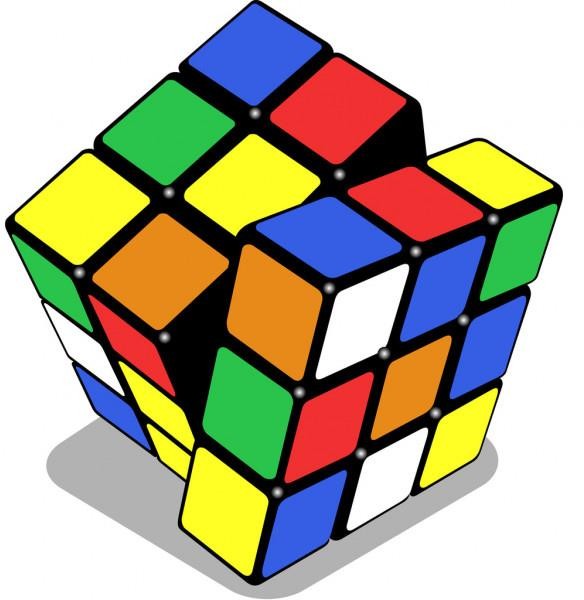 ΠΛΑΤΦΟΡΜΑ 21+: ΕΡΓΑΣΤΗΡΙΑ ΔΕΞΙΟΤΗΤΩΝΣΧΕΔΙΟ ΔΡΑΣΗΣ ΤΟΥ ΤΜΗΜΑΤΟΣ ΣΧΟΛΙΚΟΥ ΕΤΟΥΣ 2020-21Σελ. 1Σχολείο:Δημοτικό Σχολείο Νέων ΡόδωνΤάξη:Δ’ τάξηΤμήμα:1Αριθμός μαθητών:7Συνολικός αριθμός εκπαιδευτικών που συνεργάζονται:3Στοιχείαεκπαιδευτικών (Ονομ/νυμο,Ειδικότητα):Τσαρούχα ΚωνσταντίναΓκάγκαλη Αθανασία Υψηλάντη ΌλγαΒασικός προσανατολισμός του ετήσιου Σχεδίου Δράσης (ανάγκες μαθητών/τριών, όραμα σχολείου)Βασικός προσανατολισμός του ετήσιου Σχεδίου Δράσης (ανάγκες μαθητών/τριών, όραμα σχολείου)Μέσα από το σχέδιο δράσης «τέσσερις κύκλοι μας μαθαίνουν τη ζωή» φιλοδοξούμε τα παιδιά να μάθουν με βιωματικό τρόπο την ιστορία του τόπο, το σώμα, την πολιτιστική κληρονομιά του αλλά και εντρυφήσουν σε επιχειρηματικές δράσεις που θα τα βοηθήσουν να αποκτήσουν απαραίτητες δεξιότητες για την πορεία τους στην ζωή.Μέσα από το σχέδιο δράσης «τέσσερις κύκλοι μας μαθαίνουν τη ζωή» φιλοδοξούμε τα παιδιά να μάθουν με βιωματικό τρόπο την ιστορία του τόπο, το σώμα, την πολιτιστική κληρονομιά του αλλά και εντρυφήσουν σε επιχειρηματικές δράσεις που θα τα βοηθήσουν να αποκτήσουν απαραίτητες δεξιότητες για την πορεία τους στην ζωή.ΣΧΕΔΙΟ ΔΡΑΣΗΣ ΤΟΥ ΤΜΗΜΑΤΟΣ ΣΧΟΛΙΚΟΥ ΕΤΟΥΣ 2020-21ΣΧΕΔΙΟ ΔΡΑΣΗΣ ΤΟΥ ΤΜΗΜΑΤΟΣ ΣΧΟΛΙΚΟΥ ΕΤΟΥΣ 2020-21Σελ. 2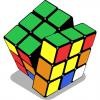 Θεματικός Κύκλος:Φροντίζω το ΠεριβάλλονΕπιμέρους Θεματική Ενότητα/Υποενότητα: ΠεριβάλλονΤίτλος/τίτλοι προγραμμάτωνΟ δικός μας τίτλοςΓια το δάσος μαθαίνω δρω και δημιουργώΣτόχοι Σχεδίου ΔράσηςΔεξιότητες μάθησης 21ου αιώνα (4cs) (Κριτική σκέψη, Επικοινωνία, Συνεργασία, Δημιουργικότητα). Ψηφιακή μάθηση 21ου αιώνα (4cs σε ψηφιακό περιβάλλον) (Ψηφιακή επικοινωνία, Ψηφιακή συνεργασία, Ψηφιακή δημιουργικότητα, Ψηφιακή κριτική σκέψη, Συνδυαστικές δεξιότητες ψηφιακής τεχνολογίας, επικοινωνίας και συνεργασίας). Δεξιότητες της κοινωνικής ζωής (Κοινωνικές δεξιότητες, Ενσυναίσθηση και ευαισθησία, Πολιτειότητα, Υπευθυνότητα). Δεξιότητες της τεχνολογίας (Δεξιότητες δημιουργίας και διαμοιρασμού ψηφιακών δημιουργημάτων, Δεξιότητες ανάλυσης και παραγωγής περιεχομένου σε έντυπα και ηλεκτρονικά μέσα) Πλάγια σκέψη (Δημιουργική, παραγωγική, ολιστική σκέψη), Κατασκευές, παιχνίδια, εφαρμογέςΤα δάση είναι ένα από τα κύρια στοιχεία της φυσικής μας κληρονομιάς. Η μείωση των δασικών εκτάσεων τα τελευταία χρόνια έχει οδηγήσει σε αυξανόμενη ευαισθητοποίηση και κατανόηση των σοβαρών απειλών που αντιμετωπίζουν τα δάση όπως η ατμοσφαιρική ρύπανση, η υποβάθμιση του εδάφους, ο αυξανόμενος αριθμός δασικών πυρκαγιών καθώς και η κακή διαχείριση της δασικής κληρονομιάς μας.Ακολουθία εργαστηρίωνΑκολουθία εργαστηρίωνΕργαστήριο 11. Δημιουργούνται τυχαία οι ομάδες των μαθητών. 2. Παρακολουθούμε το βίντεο με τίτλο: Βόλτα στο δάσος [3:20] και καταγράφουμε ήχους και εικόνες. 3. Στη συνέχεια συμπληρώνουμε το ερωτηματολόγιο https://forms.gle/coidTG54Nj86pVDVA και το συζητάμε.4. Συζητάμε αν γνωρίζουν σε ποια μέρη της χώρας μας υπάρχουν δάση και αν έχουν επισκεφθεί κάποιο από αυτά. Ακολουθεί συζήτηση και στη συνέχεια προβάλλεται ο δασικός χάρτης της Ελλάδας https://www.geogreece.gr/dasos.php και παρατηρούμε τα διαφορετικά είδη δασών (βάσει της βλάστησης). Ακολουθεί μια συζήτηση με τους /τις μαθητές/-τριες μέσα από την οποία θα αποσαφηνιστούν οι δασικοί όροι και θα αναδειχθεί η ανάγκη προστασίας των δασικών οικοσυστημάτων. Σε κάθε χάρτη γίνεται εστίαση στα δάση που υπάρχουν στην περιοχή (νομό) 1 που βρίσκεται το σχολείο και γίνεται σχετική συζήτηση με τους/τις μαθητές/-τριεςΕργαστήριο 21. Διαβάζουμε και προβάλλουμ το παραμύθι «Ποιος άλλος μένει εδώ;» προβάλλοντας εικόνες των ζώων που αναφέρονται σε αυτό. 2. Στη συνέχεια ζητείται από τους μαθητές να επιλέξουν το ζώο-ρόλο που θα ήθελαν να παίξουν και τους μοιράζει το αντίστοιχο απόσπασμα του παραμυθιού.3. Οι μαθητές/-τριες μελετούν το ρόλο τους και στο τέλος επιχειρείται μια δραματοποίηση τους παραμυθιού.Εργαστήριο 31. Γίνεται μια συζήτηση για τις παροχές τους δάσους στον άνθρωπο και για την ανάγκη προστασίας των δασών. Ακολουθεί μια ιδεοθύελλα σχετικά α) με τις απειλές - κινδύνους που αντιμετωπίζουν τα δάση και β) για τις συνέπειες που θα έχει η εξαφάνισή τους και ακολουθεί η σχετική συζήτηση 2. Στο τέλος της παραπάνω συζήτησης εκμαιεύεται η πρόθεση των μαθητών για μια επίσκεψη σε ένα κοντινό δάσος. ή σε ένα Κέντρο Περιβαλλοντικής Εκπαίδευσης και η παρακολούθηση ενός εκπαιδευτικού προγράμματος για το δάσος). 3. Kαλό είναι οι μαθητές/-τριες να ενημερωθούν για τα πρακτικά ζητήματα της επίσκεψης, όπως η εξασφάλιση της κατάλληλης ενδυμασίας και η προμήθεια νερού και φαγητού. 4. Γίνεται συζήτηση με τις ομάδες των μαθητών/-τριών και επιχειρείται η συνδιαμόρφωση ενός κώδικα συμπεριφοράς στο δάσος.5. Ο κώδικας συμπεριφοράς μπορεί να μεταφερθεί σε μεγάλο χαρτόνι και να εμπλουτιστεί με εικόνες ή ζωγραφιές ώστε κάθε ομάδα να φτιάξει τον δικό της κώδικα-αφίσα. 6. Επίσης γίνεται ο εντοπισμός του δάσους που θα γίνει η επίσκεψη στον διαδραστικό πίνακα (ή σε υπολογιστή) με τη χρήση της εφαρμογής Χάρτες Google ή του προγράμματος γραφικής απεικόνισης της Γης Google Earth. 7. Οι μαθητές/-τριες εξασκούνται στη συνδυαστική χρήση της πυξίδας και του χάρτη για τον προσανατολισμό με βάση τις οδηγίες που παρατίθενται σε σχετικό φύλλο εργασίας 4 προσανατολισμού στο δάσος - αναγνωρίσουν τον ρόλο των ανθρώπινων δραστηριοτήτων στη διαμόρφωση και λειτουργία του περιβάλλοντος - αντιληφθούν τη σημασία του δάσους ως φυσικού πόρου - αναπτύξουν δεξιότητες παρατήρησης, καταγραφής και ταξινόμησης δεδομένων - αντιληφθούν την ανάγκη ατομικής και συλλογικής ανάληψης δράσης προς την κατεύθυνση αντιμετώπισης του προβλήματος της ρύπανσης του δάσους .Εργαστήριο 41.Επισκεπτόμαστε κοντινό δάσος2. Οι μαθητές/- τριες παροτρύνονται να παρατηρήσουν τον χάρτη που τους έχει δοθεί και να εντοπίσουν τη διαδρομή που θα ακολουθήσουν. 3. Τα μέλη κάθε ομάδας συνεργάζονται κι εντοπίζουν τη διαδρομή που θα ακολουθήσουν. 4. Ενημερώνονται τα μέλη των ομάδων για τις δραστηριότητες που θα υλοποιηθούν στο δάσος. Ειδικότερα, ότι θα πρέπει να περιηγηθούν στο δάσος και να εντοπίσουν σημάδια, που υποδηλώνουν ανθρώπινη δραστηριότητα. Αφού τα βρουν, να κρατήσουν σχετικές σημειώσεις. Ακόμα, τους προτρέπουν να συλλέξουν - φορώντας γάντια - ενδεικτικά κάποια απορρίμματα από ανθρώπινες δραστηριότητες. Τονίζεται ότι πρέπει να είναι ιδιαίτερα προσεκτικοί, έτσι ώστε να μη διαταράξουν με την παρουσία τους την ισορροπία του οικοσυστήματος και να μην αφαιρέσουν τη «ζωή» κανενός φυτού ή ζώου. 6. Οι ομάδες των μαθητών περιηγούνται στο δάσος, παρατηρούν, κρατούν σημειώσεις και συλλέγουν κάποια απορρίμματα από ανθρώπινες δραστηριότητες. 7. Μόλις συγκεντρωθούν όλες οι ομάδες ανακοινώνεται το παιχνίδι, με τίτλο: «Παίζοντας με τις αισθήσεις». Οι μαθητές/- τριες έχουν ορισμένο χρόνο για να σκεφτούν και να σημειώσουν πέντε φυτά, ζώα ή αντικείμενα, που μπορούν να συναντήσουν στο δάσος και να αντιληφθούν με την αίσθηση που επιλέγεται κάθε φορά. Εργαστήριο 5Στην επόμενη συνάντηση στο πεδίο οι μαθητές χωρίζονται και πάλι σε ομάδες κι αναλαμβάνουν να φέρουν σε πέρας αποστολές που σχετίζονται με τη συμπλήρωση φύλλων εργασίας (από το ΚΠΕ Καστοριάς) που αφορούν τα ζώα του δάσους, τα καταφύγιά τους, την τροφική αλυσίδα και τη φυσιολογία αλλά και τη διαδικασία ανάπτυξης φυτών.Κατόπιν, επιστροφή στο σχολείο συζήτηση κι έκθεση των φύλλων εργασίας ανα θεματολογία στον χώρο της τάξης.Εργαστήριο 61.Αρχικά γίνεται ο εντοπισμός του δάσους του Αμαζονίου στην υδρόγειο σφαίρα και στον διαδραστικό πίνακα (ή σε υπολογιστή) με τη χρήση της εφαρμογής Χάρτες Google ή του προγράμματος γραφικής απεικόνισης της Γης Google Earth) 2. Στη συνέχεια οι μαθητές/-τριες παρακολουθούν το βίντεο με τίτλο: Aerial footage shows fires raging in parts of Brazil's Amazon rainforest [1:12] και ακολουθεί συζήτηση με βάση τις παρακάτω ερωτήσεις: 5 6 τα δάση μας λόγω της ανθρώπινης παρέμβασης και να προτείνουν λύσεις - να αναλογιστούν την προσωπική τους ευθύνη για την καλύτερη προστασία της φυσικής μας κληρονομιάς - Τι βλέπετε να έχει συμβεί στο δάσος του Αμαζονίου; - Τι λέτε να προκάλεσε αυτές τις πυρκαγιές; - Τι συναισθήματα σας προκάλεσε αυτό που είδατε; - Ποιες μπορεί να είναι οι συνέπειες από αυτές τις μεγάλες πυρκαγιές; 3. Ακολούθως οι ομάδες των μαθητών λαμβάνουν το φύλλο εργασίας (βλ. φύλλο εργασίας 4), παρατηρούν τις εικόνες και απαντούν στις ερωτήσεις. Ο/Η εκπαιδευτικός ζητάει από τις ομάδες των μαθητών να αναφέρουν τις απαντήσεις τους και ακολουθεί σχετική συζήτηση. 4. Τέλος, προβάλλεται μια αφίσα από το εκπαιδευτικό υλικό του WWF Eλλάς «Η φωτιά σε αφορά» που παρουσιάζει τι πρέπει να κάνουμε και τι να μην κάνουμε ώστε να μειώσουμε τον κίνδυνο ξεσπάσματος πυρκαγιάς (https://contentarchive.wwf.gr/areas/forests/ifotia-se-afora). Γίνεται συζήτηση Εργαστήριο 71.Οι ομάδες των μαθητών/-τριών καλούνται να επεκτείνουν τις δράσεις τους με στοιχεία από τον φάκελο εργασιών (portfolio) τους από τις δραστηριότητες των άλλων εργαστηρίων και τέλος τους ζητείται να προτείνουν και άλλες δράσεις που να εστιάζουν στην προστασία του δασικού οικοσυστήματος.2. Στο τέλος γίνεται ένας αναστοχασμός αξιολόγηση με τη συμπλήρωση σχετικού φύλλου.Προσαρμογές για τη συμμετοχή και την ένταξη όλων των μαθητών/τριώνΦορείς και άλλες συνεργασίες που θαεμπλουτίσουν το πρόγραμμά μαςΚΠΕ ΑρναίαςΤελικά προϊόντα που παρήχθησαν από τους/τις μαθητές/τριες κατά τηδιάρκεια των εργαστηρίωνΧάρτης δάσους περιοχής Νέων Ρόδων κοντά στο εκκλησάκι των Αγίων ΘεοδώρωνΕκπαιδευτικό υλικό καιεργαλεία που παρήχθησαν από τους/τις μαθητές/τριες κατά τη διάρκεια τωνεργαστηρίωνΦύλλα εργασίας με θεματολογίαΚαταφύγια των ζώων Τροφικές αλυσίδεςΦυσιολογία φυτώνΗ ζωή ενός φυτούΤο οξυγόνο για τα δάση κλπΑξιολόγηση - Αναστοχασμός πάνω στην υλοποίησηΦύλλο εργασίας σχετικά με το πρόγραμμαΕκδηλώσεις διάχυσης και Συνολική αποτίμηση τηςυλοποίησης της υποδράσης